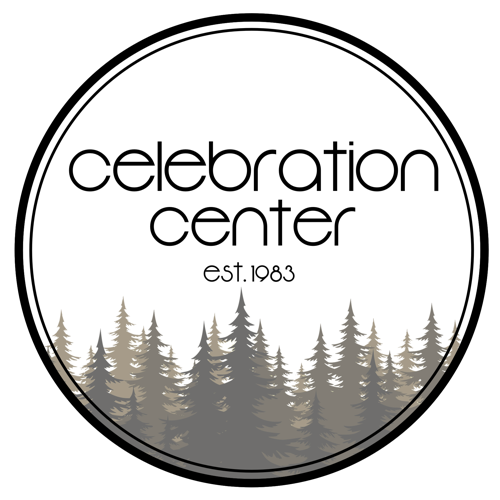 Men’s MinistryMinistry Leader: Lee TaylorReport for the Month of: _________________________Volunteers needed:  Yes  No - If yes, how many _______ - Needed for (Date(s)): ______________By the 3rd Sunday of the month, please submit paper forms to Ryan Babin, email electronic forms to ryan_babin@hotmail.com, or fill out the online form located on our website.DateSpeakerMessageSupplies /
Materials NeededUpcoming EventsGoals / Comments